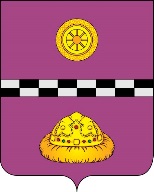 ПОСТАНОВЛЕНИЕОт 19.06.2014 г.                                                                                     № 513На основании протестов исполняющего обязанности прокурора Княжпогостского района  от 30.05.2014г. № 07-03-2014/1003 и от 30.05.2014г. №07-03-2014/1004, а также в целях приведения   муниципальных нормативных актов в соответствие с Федеральным законом от 11.11.2003г. № 138-ФЗ «О лотереях», Федеральным законом от 28.12.2013г. № 416-ФЗ «О внесении изменений в Федеральный закон «О лотереях» и отдельные законодательные акты Российской Федерации» ПОСТАНОВЛЯЮ:Признать утратившими силу постановления администрации муниципального района «Княжпогостский»:- от 14.05.2013г. № 285 «Об утверждении административного регламента по осуществлению муниципального контроля  за проведением лотерей»;-от 10.05.2012г. № 288 «Об утверждении порядка осуществления муниципального контроля за проведением муниципальной лотереи на территории  муниципального района «Княжпогостский»;- от 26.03.2014г. № 223 «Об утверждении Административного регламента предоставления муниципальной услуги по выдаче разрешения на проведение муниципальных лотерей».Настоящее постановление вступает в силу со дня его официального опубликования.Контроль за исполнением настоящего постановления возложить на заместителя руководителя администрации муниципального района «Княжпогостский» Т.Ф. Костину.Руководитель  администрации                                                               В.И. ИвочкинО признании утратившими силу постановлений администрации муниципального района «Княжпогостский» 